На 15 април 2015, в гр. Русе се проведе първото информационно събитие по Програмата Interreg V-A Румъния-България На 15 април 2015, в гр. Русе се проведе първото информационно събитие (инфо-ден) по Програмата Interreg V-A Румъния-България и първата покана за представяне на проектни предложения отворена на 26 март 2015 г. Събитието беше организирано от Съвместния секретариат в рамките на Регионалния офис за трансгранично сътрудничество Кълъраш за границата Румъния-България, в сътрудничество с представителите от Управляващ орган в Румъния и Националния орган в България.Срокът за подаване на проектни предложения с т.нар „меки" мерки по първите три приоритетни оси е 30.06.2015 г., а за подаване на предложения за инвестиционни проекти – 30.09.2015 г.Информационната каравана насрочена за периода април-май 2015 има за цел да представи потенциалните възможности за финансиране на бенефициентите по Програмата Interreg V-A Румъния-България, полезни за подготовката и насърчаването на бъдещи проекти. Караваната ще спре във всяка от 8-те области в България (Добрич, Силистра, Русе, Велико Търново, Плевен, Монтана, Видин, Враца) и 7-те окръга в Румъния (Констанца, Кълъраш, Гюргево, Телеорман, Долж, Олт и Мехединци).Презентации oт събитието:Първа покана за набиране на проектни предложения.ppt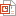 Апликационен формуляр.pptКритерии за селекция.pptВъпроси и отговори, свързани с първата покана.docx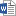 